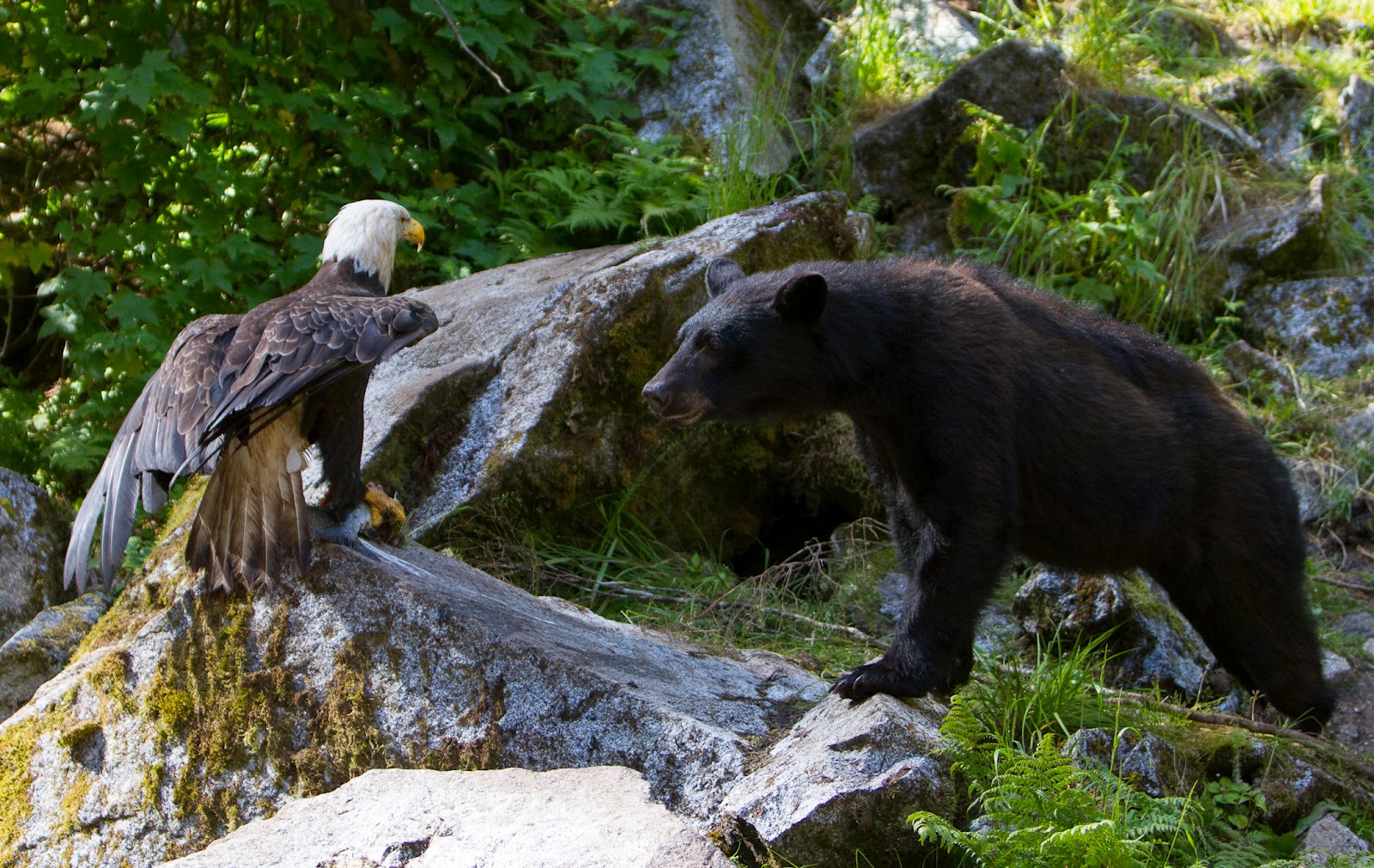 Indigenous Perspective!Teachings / Sharing CirclesEvery Monday: 2:30p.m. – 4:00p.m.Limited Seats – Covid Protocol FollowedMasks and Social DistancingNo-one knows / understands where you are coming from.Don’t know where to turn to.Consider choices.Peers / Grandmothers / Grandfathers / Ancestors / CreatorKa’nikuhli:yo implements trauma-informed and strength-based cultural approaches to address community-based mental health and well-being concerns!Geared to meet the needs of adults.Contact:	Ken Oliver, CoordinatorPhone:	519-672-0131 Ext 246E-Mail:	koliver@namerind.on.ca